Electric & Hybrid Electric Vehicles 1st EditionChapter 5 – Hybrid and Electric Vehicle Preventative MaintenanceLesson PlanCHAPTER SUMMARY: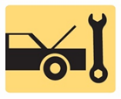 1. Routine Service Procedures _____________________________________________________________________________________OBJECTIVES: 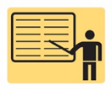 1. Describe routine service procedures for both hybrid and electric vehicles.2. Explain how to place a hybrid vehicle in maintenance mode.3. Describe the service cautions when changing the oil and filter on a hybrid vehicle.4. Explain how to service the base brake system on a hybrid or electric vehicle.5.  List the different voltages at which hybrid and electric steering systems operate, and explain the safety precautions when performing service.6. Explain the purpose of noise-reducing tires. _____________________________________________________________________________________RESOURCES: (All resources may be found at jameshalderman.com)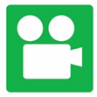 1. Task Sheet: EV and HEV Preventative Maintenance2. Task Sheet: HEV Test and Replace Coolant3. Chapter PowerPoint 4. Crossword Puzzle and Word Search (L3)5. Videos: (L3) Light Duty Hybrid Electric6. Animations: (L3) Light Duty Hybrid Electric_____________________________________________________________________________________ACTIVITIES: 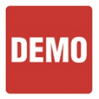 1. Task Sheet: EV and HEV Preventative Maintenance2. Task Sheet: HEV Test and Replace Coolant _____________________________________________________________________________________ASSIGNMENTS: 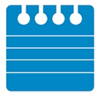 1. Chapter crossword and word search puzzles from the website.2. Complete end of chapter quiz from the textbook. 3. Complete multiple choice and short answer quizzes downloaded from the website._____________________________________________________________________________________CLASS DISCUSSION: 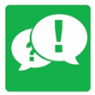 1. Review and group discussion chapter Frequently Asked Questions and Tech Tips sections. 2. Review and group discussion of the five (5) chapter Review Questions._____________________________________________________________________________________NOTES AND EVALUATION: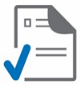 _____________________________________________________________________________________